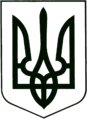 УКРАЇНА
МОГИЛІВ-ПОДІЛЬСЬКА МІСЬКА РАДА
ВІННИЦЬКОЇ ОБЛАСТІВИКОНАВЧИЙ КОМІТЕТ РІШЕННЯ№203Від 27.07.2017р.                                                             м. Могилів-ПодільськийПро виконання бюджету м. Могилева - Подільськогоза І півріччя 2017 року            Керуючись ст.28 Закону України  „Про місцеве самоврядування в Україні”, ст.80 Бюджетного кодексу України, заслухавши та обговоривши інформацію начальника фінансового управління міської ради Дейнеги Н.Д.,-                                           виконком міської ради ВИРІШИВ:1. Інформацію начальника фінансового управління міської ради Дейнеги Н.Д.     про виконання бюджету міста за І півріччя 2017 року взяти до  відома. 2. Рекомендувати Об’єднаній державній податковій інспекції ДФС у     Вінницькій області (Луцкевич Е.І.) забезпечувати своєчасне та у повному     обсязі надходження до місцевого бюджету податків, зборів (обов’язкових     платежів) та інших доходів відповідно до законодавства та затвердженого      плану доходів.     3. Керівникам бюджетних установ забезпечити своєчасне та повне подання          звітності про надходження та використання бюджетних коштів, виконання          вимог щодо обліку та внутрішнього контролю за раціональним          використанням бюджетних коштів у відповідності із Бюджетним кодексом          України.4. Фінансовому управлінню міської ради (Дейнега Н.Д.) забезпечити       першочергове фінансування видатків по захищеним статтях бюджету,     дотримуючи їх пропорційності по бюджетним установам.     5. Контроль за виконанням даного рішення покласти на секретаря міської          ради, в.о. першого заступника міського голови Гоцуляка М.В..                Міський голова                                                             П. Бровко                 